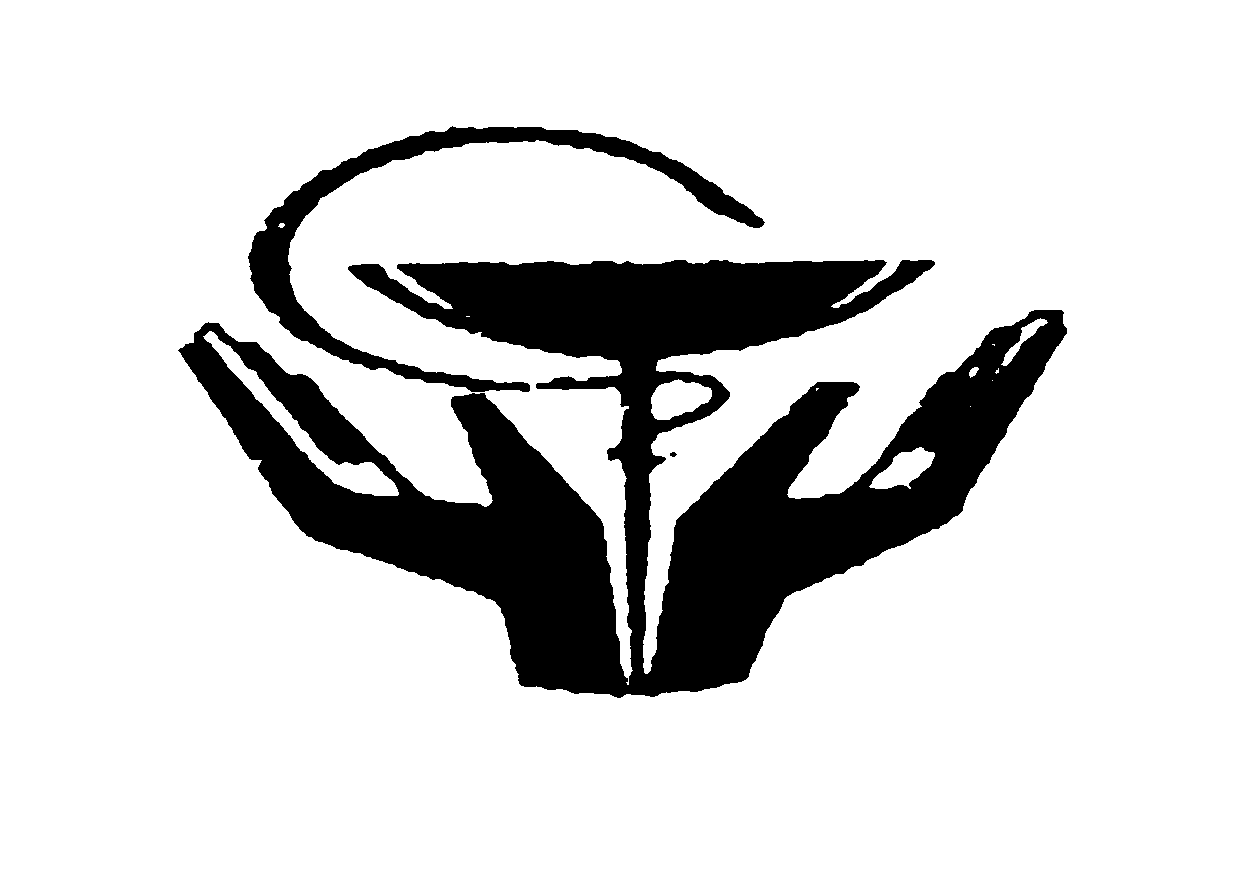 ПРОФЕССИОНАЛЬНЫЙ СОЮЗ РАБОТНИКОВ ЗДРАВООХРАНЕНИЯ РОССИЙСКОЙ ФЕДЕРАЦИИСАРАТОВСКАЯ ОБЛАСТНАЯ ОРГАНИЗАЦИЯ ПРОФСОЮЗАОБЛАСТНОЙ КОМИТЕТ410029, г. Саратов, ул. Сакко и Ванцетти, 55				тел. 26-36-68   Факс (845-2) 27-88-64Исх. №  4   от «13» марта  2013г.Председателям  ГК, РК, ПКВ связи с участившимися обращениями работников здравоохранения по вопросам оплаты труда на период направления на работу в оздоровительные лагеря разъясняем, что в соответствии со статьей 166 ТК РФ служебной командировкой признается поездка работника по распоряжению работодателя на определенный срок для выполнения служебного поручения вне места постоянной работы по режиму работы направляющей организации.В соответствии со статьей 167 ТК РФ направляемому работнику гарантируется сохранение места работы и среднего заработка, а также возмещение расходов, связанных со служебной командировкой.В соответствии с Положением об особенностях порядка исчисления средней  заработной платы, утвержденным Постановлением Правительства Российской Федерации от 24 декабря 2007 года №922, статьей 139 ТК РФ расчет средней заработной платы производится из начисленной заработной платы и фактически отработанного времени за 12 месяцев, предшествующих моменту выплаты.В соответствии с Постановлением Правительства Российской Федерации от 13.10.2008 года №749 «Об особенностях направления работников в служебные командировки» далее Постановление, оплата суточных за каждый день нахождения в командировке устанавливается Коллективным договором.Работа за пределами нормальной продолжительности рабочего времени направляемых работников, может быть оформлена путем заключения срочного трудового договора о выполнении в свободное от основной работы время другой регулярно оплачиваемой работы (внешнее совместительство).В соответствии со статьей 601 ТК РФ работа за пределами нормальной продолжительности рабочего времени может производиться как по инициативе работника (совместительство), так и по инициативе работодателя (сверхурочная работа) в соответствии со статьей 97 ТК РФ.В соответствии со статьей 59 ТК РФ на работу сверх нормы рабочего времени рекомендуем заключать срочные трудовые договора на условиях совместительства. Работа за пределами нормальной продолжительности рабочего времени не может превышать половины месячной нормы рабочего времени, исчисленной из установленной продолжительности рабочей недели для медицинских работников на основании Постановления министерства труда и социального развития российской федерации от 30 июня 2003 года N 41 «Об особенностях работы по совместительству педагогических, медицинских, фармацевтических работников и работников культуры».Постановлением Правительства РФ от 12 ноября 2002 года № 813 медицинским работникам, работающим в сельской местности и поселках городского типа, разрешена работа по совместительству не более восьми часов в день и 39 часов в неделю.Сверхурочная работа - работа, производимая работником по инициативе работодателя за пределами установленной продолжительности рабочего времени по инициативе администрации (ст. 99 ТК РФ).При повременной форме оплаты труда работа в сверхурочное время оплачивается за первые два часа в полуторном размере, а за последующие часы - в двойном размере исходя из месячной нормы рабочего времени. Работодатель обязан обеспечить точный учет сверхурочных работ, выполненных каждым работником в соответствии со статьей 99 ТК РФ.Лицам, занимающим должности специалистов в оздоровительных лагерях, расположенных в сельской местности, оклады повышаются на 25 процентов.За каждый час работы в ночное время производится доплата.  В соответствии со статьей 154 Трудового кодекса Российской Федерации, Постановлением Правительства Российской Федерации от 22 июля 2008 г. №554 установлено, что минимальный размер повышения оплаты труда за работу в ночное время (с 22 часов до 6 часов) составляет 20 процентов часовой тарифной ставки (оклада (должностного оклада), рассчитанного за час работы) за каждый час работы в ночное время.В соответствии со статьей 153 ТК РФ работникам, привлекавшимся к работе в выходные и нерабочие праздничные дни, устанавливается  доплата.  Размер доплаты составляет не менее одинарной части должностного оклада (оклада) сверх должностного оклада (оклада) за каждый час работы, если работа в выходной или нерабочий праздничный день производилась в пределах месячной нормы рабочего времени и в размере не менее двойной части должностного оклада (оклада) сверх должностного оклада (оклада) за каждый час работы, если работа производилась сверх месячной нормы рабочего времени.Источником финансирования служат средства, поступающие в учреждение здравоохранения на внебюджетный счет после заключения договора с оздоровительным лагерем. Председатель областного комитетапрофсоюза работников здравоохранения                                                           В.П. ДурновИсполнитель: Беляева О. И. 26-36-68